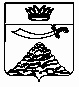 ПОСТАНОВЛЕНИЕАДМИНИСТРАЦИИ МУНИЦИПАЛЬНОГО ОБРАЗОВАНИЯ 
«ЧЕРНОЯРСКИЙ МУНИЦИПАЛЬНЫЙ РАЙОНАСТРАХАНСКОЙ ОБЛАСТИ»от 27.04.2023 № 111    с. Черный ЯрОб утверждении порядка предоставлениясубсидий специализированным службампо вопросам похоронного дела на возмещение стоимости услуг, предоставляемых согласно гарантированномуперечню услуг по погребению на территории муниципального образования «Черноярскиймуниципальный район Астраханской области»В соответствии со статьей 78 Бюджетного кодекса Российской Федерации, Федеральным законом от 12 января 1996 г. № 8-ФЗ «О погребении и похоронном деле»,  постановления Правительства Астраханской области  от 26 декабря 2019 г. №553-П «О правилах предоставления иных межбюджетных трансфертов из бюджета Астраханской области муниципальным образованиям Астраханской области на возмещение специализированным службам по вопросам похоронного дела стоимости услуг, предоставляемых согласно гарантированному  перечню услуг по погребению отдельных категорий умерших» администрация муниципального образования «Черноярский муниципальный район Астраханской области» ПОСТАНОВЛЯЕТ:1. Утвердить Порядок предоставления субсидий специализированным службам по вопросам похоронного дела на возмещение стоимости услуг, предоставляемых согласно гарантированному перечню услуг по погребению на территории муниципального образования «Черноярский муниципальный район Астраханской области».2.   Начальнику организационного отдела администрации муниципального образования «Черноярский муниципальный район Астраханской области» (Сурикова О.В.) обнародовать настоящее постановление в соответствии с Положением «О порядке ознакомления граждан с нормативными правовыми актами органов местного самоуправления МО «Черноярский муниципальный район Астраханской области» путем размещения на официальном сайте администрации МО «Черноярский муниципальный район Астраханской области».3. Контроль за исполнением настоящего постановления возложить на первого заместителя Главы администрации муниципального образования «Черноярский муниципальный район Астраханской области» М.А. Мешкова.4. Настоящее постановление вступает в силу со дня его официального опубликования и распространяется на правоотношения, возникшие с 01.01.2023 года.Глава района                                                                                        С.И.НикулинУТВЕРЖДЕНпостановлением администрациимуниципального образования «Черноярский муниципальный район Астраханской области»от 27.04.2023 № 111ПОРЯДОКпредоставления субсидий специализированным службам по вопросам похоронного дела на возмещение стоимости услуг, предоставляемых согласно гарантированному перечню услуг по погребению на территории муниципального образования «Черноярский муниципальный район Астраханской области»Настоящий Порядок предоставления субсидий специализированным службам по вопросам похоронного дела (далее - Получатель субсидии) на возмещение стоимости услуг, предоставляемых согласно гарантированному перечню услуг по погребению (далее - Порядок) разработан в соответствии со статьей 78 Бюджетного кодекса Российской Федерации, Федеральным законом от 12.01.1996 № 8-ФЗ «О погребении и похоронном деле», Постановлением Правительства Российской Федерации от 18.09.2020 № 1492 «Об общих требованиях к нормативным правовым актам, муниципальным правовым актам, муниципальным правовым актам, регулирующим предоставление субсидий, в том числе грантов в форме субсидий, юридическим лицам, индивидуальным предпринимателям, а также физическим лицам – производителям товаров, работ, услуг, и о признании утратившими силу некоторых актов Правительства Российской Федерации и отдельных положений некоторых актов  Правительства Российской Федерации»,  постановления Правительства Астраханской области  от 26 декабря 2019 г. №553-П«О правилах предоставления иных межбюджетных трансфертов из бюджета Астраханской области муниципальным образованиям Астраханской области на возмещение специализированным службам по вопросам похоронного дела стоимости услуг, предоставляемых согласно гарантированному  перечню услуг по погребению отдельных категорий умерших» (далее - Постановление № 553-П) и регулирует отношения, связанные с предоставлением из бюджета муниципального образования «Черноярский муниципальный район Астраханской области» на безвозмездной и безвозвратной основе субсидий на возмещение стоимости услуг, предоставляемых согласно гарантированному перечню услуг по погребению (далее - Субсидия).1. Общие положения1.1. Понятия, используемые в настоящем Порядке, соответствуют понятиям, принятым в Федеральном законе от 12.01.1996 № 8-ФЗ «О погребении и похоронном деле» и Постановлении № 553-П.1.2. Целью предоставления Субсидии является возмещение стоимости услуг, предоставляемых согласно гарантированному перечню услуг по погребению умерших, которые не подлежали обязательному социальному страхованию на случай временной нетрудоспособности и в связи с материнством на день смерти и не являлись пенсионерами, в также в случае рождения мертвого ребенка по истечении 154 дней беременности, и умерших личность которых не установлена органами внутренних дел в определенные законодательством Российской Федерации сроки.1.3. Главный распорядитель бюджетных средств, до которого в соответствии с бюджетным законодательством Российской Федерации как получателя бюджетных средств доведены в установленном порядке лимиты бюджетных обязательств на предоставление субсидий на возмещение стоимости услуг, предоставляемых согласно гарантированному перечню услуг по погребению умерших, - финансовое управление администрации муниципального образования «Черноярский муниципальный район Астраханской области» (далее - Главный распорядитель).1.4. Категории Получателей субсидии –специализированные службы по вопросам похоронного дела, созданные органами местного самоуправления, а так же организации независимо от организационно-правовой формы и ведомственной принадлежности, вовлеченные в похоронное обслуживание населения и заключившие с органами  местного самоуправления договоры на оказание услуг по погребению умерших, которые не подлежали обязательному социальному страхованию на случай временной нетрудоспособности и в связи с материнством на день смерти и не являлись пенсионерами; личность, которых не установлена органами внутренних дел в определенные законодательством Российской Федерации сроки; мертворожденного ребенка по истечении 154 дней беременности согласно гарантированному перечню услуг по погребению, которые предоставляют услуги  согласно гарантированному перечню услуг по погребению.2. Условия и порядок предоставления Субсидии.2.1. В целях получения Субсидии Получатель субсидий ежегодно в срок до 01 декабря предоставляют в администрацию муниципального образования «Черноярский муниципальный район Астраханской области»(далее –Администрация):- заявку о предоставлении Субсидии из бюджета муниципального образования «Черноярский муниципальный район Астраханской области» на возмещение специализированным службам по вопросам похоронного дела стоимости услуг, предоставляемых согласно гарантированному перечню услуг по погребению отдельных категорий умерших, по форме согласно приложению 1 к настоящему Порядку (далее - заявка);- документ, подтверждающий оказание услуг по погребению умерших согласно гарантированному перечню на территории муниципального образования «Черноярский муниципальный район Астраханской области» (далее – муниципальный район);- документы и сведения, подтверждающие погребение категорий умерших, указанных в абзацах втором - четвертом пункта 1.2 настоящего Порядка и соблюдение срока обращения специализированной службы в муниципальное образование не позднее 6 месяцев со дня погребения умерших граждан:справку о смерти установленной формы, выданную органами записи актов гражданского состояния (за исключением случая погребения ребенка, родившегося мертвым по истечении 154 дней беременности);справку о рождении установленной формы, выданную органами записи актов гражданского состояния (в случае погребения ребенка, родившегося мертвым по истечении 154 дней беременности);сведения о том, что умерший гражданин не являлся пенсионером и не подлежал обязательному социальному страхованию на случай временной нетрудоспособности и в связи с материнством на день смерти (за исключением погребения лиц, указанных в абзацах третьем, четвертом пункта 2  Правил утвержденных постановлением Правительства Астраханской области от 26.12.2019 №553-П);согласие органов внутренних дел на погребение умершего, личность которого не установлена органами внутренних дел в определенные законодательством Российской Федерации сроки;сведения о датах погребения умерших граждан, указанных в абзацах втором - четвертом пункта 2 Правил утвержденных постановлением Правительства Астраханской области от 26.12.2019 №553-П.В заявлении необходимо указать почтовый адрес, адрес электронной почты, телефон, фамилию, имя, отчество (при наличии) и должность специалиста Получателя субсидий, осуществляющего подготовку документов.Заявление с приложенными документами должно быть прошито, пронумеровано и подписано руководителем Получателя субсидий и направлено в Администрацию нарочно или почтовым отправлением и подлежит регистрации в Администрации в день поступления с указанием даты.2.2. Требования к Получателям субсидии на первое число месяца, предшествующего месяцу, в котором планируется заключение соглашения о предоставлении из бюджета муниципального образования «Черноярский муниципальный район Астраханской области» субсидии на возмещение стоимости услуг, предоставляемых согласно гарантированному перечню услуг по погребению (далее – Соглашение):- Получатель субсидии не должен находиться в процессе реорганизации, ликвидации, в отношении его не введена процедура банкротства, его деятельность не приостановлена в порядке, предусмотренном законодательством Российской Федерации;- Получатель субсидии не должен являться иностранным юридическим лицом, а также российским юридическим лицом, в уставном (складочном) капитале которого доля участия иностранных юридических лиц, местом регистрации которых является государство или территория, включенные в утверждаемый Министерством финансов Российской Федерации перечень государств и территорий, предоставляющих льготный налоговый режим налогообложения и (или) не предусматривающих раскрытия и предоставления информации при проведении финансовых операций (офшорные зоны) в отношении такого юридического лица, в совокупности превышает 50 процентов;- Получатель субсидии не должен быть получателем средств из бюджетов на основании иных нормативных правовых актов Российской Федерации (нормативных правовых актов субъекта Российской Федерации, муниципальных правовых актов) на цели, указанные в пункте 1.2 настоящего Порядка;2.3.Администрация в течение 5 (пяти) рабочих дней со дня окончания приема документов рассматривает представленные документы и принимает решение о предоставлении Субсидии или об отказе в предоставлении Субсидии.2.4.В случае принятия решения об отказе в предоставлении Субсидии Администрация в течение 5 (пяти) рабочих дней с даты принятия указанного решения, направляет в адрес Получателя субсидии соответствующее мотивированное уведомление об отказе.2.5. Основанием для отказа в предоставлении Субсидии являются:- непредставление (предоставление не в полном объеме)Получателем субсидии документов, указанных в пункте 2.1 настоящего Порядка;- несоответствие представленных Получателем субсидии документов требованиям, определенным пунктом 2.1 настоящего Порядка;- недостоверность представленной Получателем субсидии информации в документах;- несоответствие Получателя субсидии критерию, указанному в пункте 1.4 настоящего Порядка;- несоответствие Получателя субсидии требованиям, указанным в пункте 2.2 настоящего Порядка.2.6. В случае принятия решения о предоставлении Субсидии Администрация в течение2 (двух) рабочих дней со дня окончания рассмотрения представленных документов уведомляет Получателя субсидии путем направления Соглашения согласно приложению № 2 к настоящему Порядку.Соглашение направляется на адрес электронной почты либо почтовый адрес, указанные в заявлении. Получатель субсидии обязан в течение 5 (пяти) рабочих дней с момента получения документов рассмотреть, подписать, скрепить печатью (при наличии) и направить в администрацию два экземпляра Соглашения(договора).Изменения в заключенные Соглашения (договоры) вносятся путем заключения дополнительных соглашений.2.7. Расчет Субсидии производится ежемесячно на основании предоставляемой Получателем субсидии информации, указанной в пункте 2.2 настоящего Порядка.2.6. Сумма предоставляемой Субсидии рассчитывается с учетом утвержденной постановлением Администрации стоимости услуг, предоставляемых согласно гарантированному перечню услуг по погребению, оказываемых Получателем субсидии на территории муниципального района (тарифа) на соответствующий финансовый год.2.7. Стоимость услуг, предоставляемых согласно гарантированному перечню услуг по погребению, возмещается Получателю субсидии на основании документов, указанных в пункте 2.1. настоящего Постановления, если обращение за возмещением указанных услуг предоставлено Получателем субсидии в Администрацию не позднее 6 (шести) месяцев со дня погребения.2.8. После поступления иного межбюджетного трансферта из бюджета Астраханской области по возмещению стоимости услуг, предоставляемых согласно гарантированному перечню услуг по погребению Администрация в течении 5 (пяти) рабочих дней принимает решение о перечислении Субсидии.Субсидия предоставляется в соответствии с лимитами бюджетных обязательств, доведенными Главному распорядителю как получателю   средств бюджета муниципального образования «Черноярский муниципальный район Астраханской области»(далее – бюджет района) на цели, указанные в пункте 2 настоящего Порядка. 2.9. В случае корректировки лимитов бюджетных обязательств в текущем финансовом году, доведенных Главному распорядителю как получателю средств бюджета района на цели, указанные в пункте 1.2 настоящего Порядка, между Администрацией и Получателем субсидии заключается дополнительное соглашение к Соглашению (договору) о предоставлении Субсидии из бюджета района.2.10. Субсидия перечисляется Главным распорядителем на основании акта выполненных работ, подписанного сторонами согласно документа, подтверждающего оказание услуг по погребению умерших согласно гарантированному перечню на территории муниципального района и счета (счета-фактуры) на расчетную сумму услуг по погребению в течение 5 (пяти) рабочих дней с даты поступления проверенных документов от Администрации.2.11. Перечисление Субсидии осуществляется с лицевого счета Главного распорядителя, открытого в Управлении Федерального казначейства по Астраханской области, на расчетные счета Получателей субсидии, открытые в Управление Федерального казначейства.2.12. При возмещении затрат за декабрь месяц текущего года, перечисление Субсидии производится в следующем финансовом году, без повторного прохождения проверки на соответствие указанным категориям.2.13. Полученная Субсидия направляется организациям по вопросам похоронного дела на возмещение затрат, на цели, указанные в пункте 1.2 настоящего Порядка.3. Порядок, сроки и формы предоставления отчетности.3.1. В соответствии с Соглашением Получатель субсидии представляет в Администрацию ежемесячно, в срок до 10-го числа месяца, следующего за отчетным, следующие документы:- копия медицинского свидетельства о смерти лица, погребение которого было произведено;- копия справки о смерти лиц, погребение которых было произведено (форма № 11 - утвержденная Приказом Минюста России от 01.10.2018 № 200 «Об утверждении форм справок и иных документов, подтверждающих наличие или отсутствие фактов государственной регистрации актов гражданского состояния, и Правил заполнения форм справок и иных документов, подтверждающих наличие или отсутствие фактов государственной регистрации актов гражданского состояния»);- счет (счет-фактура) на расчетную сумму услуг по погребению;- выписка из ГУЗ «Бюро судебно-медицинской экспертизы» (оригинал);- справка из СУ СК России по Астраханской области Следственный отдел по району разрешение на захоронения неизвестного, в случае если лицо, погребение которого было произведено, признано неизвестным (оригинал);- акт выполненных работ, подписанного сторонами согласно документа, подтверждающего оказание услуг по погребению умерших согласно гарантированному перечню на территории муниципального района.Получать субсидии несет ответственность за своевременность и достоверность представленных сведений.Информация, подписанная руководителем Получателя субсидии, направляется в Администрацию нарочно либо на почтовый адрес, указанный в Соглашении (договоре).3.2. Администрация проверяет предоставленные документы в течение 5 (пяти) рабочих дней и направляет их Главному распорядителю.4. Требования об осуществлении контроля за соблюдением условий, целей и порядка предоставления Субсидий и ответственности за их нарушение.	4.1. Получатель субсидии дает согласие на осуществление Главным распорядителем бюджетных средств, предоставившим Субсидию, и органом муниципального финансового контроля проверок соблюдения Получателями субсидии условий, целей и порядка их предоставления.4.2. В случае выявления нарушения условий, целей и порядка предоставления Субсидии подлежат возврату в бюджет района.Администрация в течение 5 (пяти) рабочих дней после выявления нарушения направляет Получателю субсидии требование о возврате полученной Субсидии в бюджет района. Требование направляется Получателю субсидии нарочно или на адрес электронной почты, указанный в Соглашении (договоре).Получатель субсидии в течение 20 (двадцати) календарных дней с момента получения требования осуществляет возврат денежных средств.В случае невозврата предоставленных Субсидий в установленный срок Администрация в трехмесячный срок направляет иск в суд о взыскании денежных средств.4.3. В случае установления факта недостоверности представленных Администрации сведений, используемых при принятии решения о предоставлении Субсидии, при проведении проверки Администрация производит пересчет суммы Субсидии. Пересчитанная сумма отражается в акте сверки и учитывается при финансировании в году выявления факта недостоверности.4.4. Ежегодно в срок до 1 марта Администрация осуществляет проверку расчетов, представляемых Получателем субсидии за предыдущий год в соответствии с пунктом 2.12 настоящего Порядка.По итогам проверки расчетов за предыдущий год между Администрацией и Получателем субсидии составляется акт сверки. Акт сверки подписывается сторонами в срок до 1 апреля.Итоги актов сверки учитываются при финансировании в текущем финансовом году.4.5. В случае наличия остатка Субсидии, не использованного в отчетном финансовом году, Получатель субсидии в срок до 20 апреля текущего финансового года осуществляет возврат остатка Субсидии в бюджет района.В случае невозврата остатка Субсидии Получателем субсидии в установленный срок Администрацией в трехмесячный срок направляет иск в суд о взыскании денежных средств.4.6. Администрация оставляет за собой право досрочного расторжения Соглашения в случаях:- нарушения Получателем субсидии условий Соглашения о предоставлении Субсидии;- выявления факта несоответствия Получателя субсидии требованиям, указанным в пункте 2.2 настоящего Порядка.4.7. В случае принятия решения о досрочном расторжении Соглашения Администрация в течение семи рабочих дней со дня выявления фактов, указанных в пункте 4.6 настоящего Порядка, направляет Получателю субсидии почтовым отправлением либо на адрес электронной почты, указанный в соглашении, требование о возврате Субсидии.Получатель субсидии обязан осуществить возврат Субсидии в бюджет района в течение 10 (десяти) рабочих дней со дня получения требования.В случае невозврата Получателем субсидии денежных средств в установленный срок Администрация в течение трех месяцев обращается в суд с требованием о взыскании Субсидии.5. Последующее подтверждение использования полученных средств Получателями субсидии не требуется. Получатели субсидии направляют средства, полученные согласно данного Порядка, по своему усмотрению, на собственные нужды.Приложение №1к Порядку предоставления субсидий организациям по вопросам похоронного дела на возмещение стоимости услуг, предоставляемых согласно гарантированному перечню услуг по погребению на территории муниципального образования «Черноярский муниципальный район Астраханской области»ЗАЯВЛЕНИЕна получение субсидии на годПрошу предоставить субсидию на возмещение расходов, связанных с захоронением невостребованных умерших граждан.Сведения о юридическом лице:1. Полное наименование получателя субсидии, ИНН, КПП:___________________________________________________________________________________________________________________________________________________________________________________________________________________________________________________________________________2. Юридический адрес/ почтовый адрес:_____________________________________________________________________________________________________________________________________3. Телефон контактного лица (___)__________________ E-mail _________________________________________________________________4.   Фамилия,   имя,   отчество  (последнее  -  при  наличии)  руководителяорганизации __________________________________________________________________5.  Фамилия,  имя,  отчество  (последнее - при наличии) главного бухгалтераорганизации (при наличии)___________________________________________________________________6. Коды ОКВЭД _____________________________________________________________7. Учредитель (учредители) организации ________________________________________________________________________________________________________________________________________________________________________________________________________8. Банковские реквизиты получателя субсидии для зачисления субсидии:Наименование банка: ____________________________________________________________________Расчетный счет получателя субсидии ____________________________________________________________________Корреспондентский счет банка ____________________________________________________________________Банковский идентификационный код (БИК) ______________________________________________________________________________________________________________________________________________________________________________________________________Настоящим заявлением подтверждаю, что расходование субсидии будет осуществляться в соответствии с направлениями расходов, прилагаемых к настоящему заявлению.Настоящим подтверждаю, что на день  подачи  заявления  о  получениисубсидии: _________________________________________________________________(наименование юридического лица)1) не находится в процессе реорганизации, ликвидации, в отношении ее не введена процедура банкротства, деятельность получателя субсидии не приостановлена в порядке, предусмотренном законодательством Российской Федерации;2) не является иностранным юридическим лицом, а также российским юридическим лицом, в уставном (складочном) капитале которого доля участия иностранных юридических лиц, местом регистрации которых является государство или территория, включенные в утверждаемый Министерством финансов Российской Федерации перечень государств и территорий, предоставляющих льготный налоговый режим налогообложения и (или) не предусматривающих раскрытия и предоставления информации при проведении финансовых операций (офшорные зоны) в отношении такого юридического лица, в совокупности превышает 50 процентов.3) не получает средства из местного бюджета на основании иных муниципальных правовых актов муниципального образования «Черноярский муниципальный район Астраханской области»на цель, указанную в 1.2 Порядка предоставления субсидии за счет средств субвенции, предоставленной местному бюджету из бюджета Астраханской области на возмещение стоимости услуг, предоставляемых согласно гарантированному перечню услуг по погребению, утвержденного постановлением администрации от ________ № ____ (далее - Порядок);Настоящим заявлением выражаю согласие:1) на осуществление главным распорядителем бюджетных средств и органом муниципального финансового контроля проверок соблюдения получателем субсидии условий, цели и порядка предоставления;2) на обработку персональных данных в соответствии с законодательством Российской Федерации.К настоящему заявлению прилагаю документы, установленные Порядком: Приложение: 1. ___________________________________________________________2. ____________________________________________________________3. ___________________________________________________________4.___________________________________________________________5.______________________________________________________________6.__________________________________________________________7.__________________________________________________________8.__________________________________________________________ Настоящим   подтверждаю   достоверность   представленных  документов  и информации.Руководитель организации ____________________________________________________________ / _________________________________________________(Подпись)      (Фамилия, имя, отчество (последнее - при наличии)____________ 20__ годаМ.П.Приложение № 2к Порядкупредоставления субсидий организациямпо вопросам похоронного делана возмещение стоимости услуг,предоставляемых согласно гарантированномуперечню услуг по погребениюна территории муниципального образования «Черноярский муниципальный район Астраханской области»СОГЛАШЕНИЕо предоставлении из бюджета муниципального образования «Черноярский муниципальный район Астраханской области»  субсидии на возмещение стоимости услуг, предоставляемых согласно гарантированному перечню услуг по погребениюс.Черный ЯрАдминистрация муниципального образования «Черноярский муниципальный район Астраханской области»,именуемая  в дальнейшем «Администрация», в лице главы муниципального образования «Черноярский муниципальный район Астраханской области» ________________________________________, действующего на основании Устава муниципального района, с одной стороны, и _______________________________________________________, именуемый в дальнейшем «Получатель субсидии», в лице ___________________________________________________________________, действующей на основании ____________________________________________________________________________________________________________________________________________________________________________________________________________ с другой стороны,  далее  именуемые «Стороны», в соответствии с Бюджетным кодексом Российской Федерации, Федеральным законом РФ от 12.01.1996 № 8-ФЗ «О погребении и похоронном деле», постановления Правительства Астраханской области  от 26 декабря 2019 г. № 553-П «О правилах предоставления иных межбюджетных трансфертов из бюджета Астраханской области муниципальным образованиям Астраханской области на возмещение специализированным службам по вопросам похоронного дела стоимости услуг, предоставляемых согласно гарантированному  перечню услуг по погребению отдельных категорий умерших», постановлением администрации муниципального образования «Черноярский муниципальный район Астраханской области» от №«Об утверждении порядка предоставления субсидий специализированным службам по вопросам похоронного дела на возмещение стоимости услуг, предоставляемых согласно гарантированному перечню услуг по погребению»_______________________________________________________________________________________________________________________________________________________________________________________________________________________________________________________________________________________________________________________________________________________________________________________________________________________________________________________________________________________________________________________________________________________________________________________________, заключили настоящее Соглашение о нижеследующем.Предмет Договора1.1.   Предметом   настоящего Договора является предоставление из бюджета муниципального образования «Черноярский муниципальный район Астраханской области» (далее по договору – бюджет района)в ______ году в сумме _______субсидия на возмещение стоимости ритуальных услуг по погребению на территории муниципального района, предоставляемых согласно гарантированному перечню услуг по погребению, Получателю субсидии за счет иного межбюджетного трансферта, поступающего из бюджета Астраханской области на эти цели.1.2. Получатель субсидии в соответствии с заключенным соглашением на оказание услуг по погребению, предоставляемых согласно гарантированному перечню услуг по погребению, осуществляет оказание услуг по погребению умерших:- которые не подлежали обязательному социальному страхованию на случай временной нетрудоспособности и в связи с материнством на день смерти, и не являлись пенсионерами;- в случае рождения мертвого ребенка по истечении 154 дней беременности;- личность которых не установлена органами внутренних дел в определенные законодательством Российской Федерации сроки.2. Финансовое обеспечение предоставления Субсидии2.1. Субсидия предоставляется в соответствии с лимитами бюджетных обязательств, доведенных Администрации как получателю средств бюджета района на цели, указанные в разделе 1 настоящего Соглашения.2.2. В случае корректировки лимитов бюджетных обязательств в текущем финансовом году, доведенных Администрации как получателю средств   бюджета района на  цели, указанные в разделе 1 настоящего Договора, между Администрацией и Получателем субсидии заключается дополнительное соглашение к Соглашению (договору) о предоставлении Субсидии из бюджета района.Условия и порядок предоставления Субсидии3.1. Субсидия предоставляется в соответствии с порядком предоставления, организациям по вопросам похоронного дела, субсидий на возмещение стоимости услуг, предоставляемых согласно гарантированному перечню услуг по погребению:3.1.1. на цели, указанные в разделе 1 настоящего Соглашения;3.1.2. Получатель субсидии ежемесячно, в срок до 10-го числа месяца, следующего за отчетным, предоставляет Администрации счета-фактуры на захоронение лиц, указанных в пункте 1.2 настоящего Соглашения.3.1.3. Получатель субсидии подтверждает Администрации выполненные услуги предоставлением подлинников следующих документов:3.1.3.1. Для умерших граждан, которые не подлежали обязательному социальному страхованию на случай временной нетрудоспособности и в связи с материнством на день смерти, и не являлись пенсионерами:3.1.3.1.1. копия заявления граждан - законного представителя умершего на оказание услуг по захоронению, в случае захоронения умершего лицами, взявшими на себя обязанность осуществить погребение умершего;3.1.3.1.2. справка из Пенсионного Фонда, подтверждающая, что умерший не являлся получателем пенсии на территории Астраханской области или иные документы, подтверждающие, что умерший не являлся на день смерти пенсионером, за исключением умерших детей в возрасте до 14 лет при отсутствии родственников и иных лиц, взявших на себя обязанность осуществить погребение;3.1.3.1.3. справка из Центра социальной поддержки населения о возмещении расходов на погребение умершего, за исключением умерших детей в возрасте до 14 лет при отсутствии родственников и иных лиц, взявших на себя обязанность осуществить погребение;3.1.3.1.4. справка из Центра занятости населения о том, что умерший на момент смерти состоял, либо не состоял на учете, то есть документ, подтверждающий, что умерший не работал, за исключением умерших детей в возрасте до 14 лет при отсутствии родственников и иных лиц, взявших на себя обязанность осуществить погребение;3.1.3.1.5.справка о смерти из отдела ЗАГС;3.1.3.1.6. акт на выполненные работы по захоронению умерших, согласованный с главами поселений муниципального района, на территории которых умер гражданин; 3.1.3.1.7. счет (счет-фактуру) на оплату работ по захоронению.3.1.3.2. При захоронении умерших, личность которых не установлена органами внутренних дел в определенные законодательством Российской Федерации сроки:3.1.3.2.1. справка о согласии ОМВД России по району либо прокуратуры района на захоронение умершего путем придания земле;3.1.3.2.2. копия заявки на оказание услуг, предоставляемых согласно гарантированного перечня услуг по погребению от медицинских учреждений, наделенных функцией оформления документов на погребение умерших;3.1.3.2.3. справка о смерти из отдела ЗАГС;3.1.3.2.4. акт на выполненные работы по захоронению умерших, согласованный с главами поселений муниципального района, на территории которых умер неизвестный; 3.1.3.2.5. счет-фактуру на оплату работ по захоронению.3.1.3.3. При захоронении мертворожденного ребенка по истечении 154 дней беременности:3.1.3.3.1. справка о рождении мертвого ребенка из отдела ЗАГС;3.1.3.3.2.копия заявления граждан - законного представителя умершего на оказание услуг по захоронению или копия заявки на оказание услуг, предоставляемых согласно гарантированному перечню услуг по погребению от медицинских учреждений, наделенных функцией оформления документов на погребение умерших;3.1.3.3.3. акт на выполненные работы по захоронению мертворожденного ребенка, согласованный с главами городских и сельских поселений муниципального района;3.1.3.3.4. счет-фактуру на оплату работ по захоронению.3.1.4. Ежегодно, в срок до 01апреля,Получатель субсидии производит сверку с Администрацией с целью выявления задолженности по Субсидии. По итогам сверки расчетов за предыдущий год между Администрацией и Получателем субсидии составляется и подписывается акт сверки.3.1.5. Получатель субсидии дает согласие на осуществление финансовым управлением администрации муниципального образования «Черноярский муниципальный район Астраханской области» (далее - Главный распорядитель)предоставившим Субсидии, и органом муниципального финансового контроля проверок соблюдения Получателем субсидии условий, целей и порядка их предоставления.3.1.6. Администрация и органы муниципального финансового контроля проводят проверку соблюдения Получателя субсидии условий, целей и порядка предоставления Субсидии.3.1.7. В случае установления или получения от органов финансового контроля информации о факте нарушения Получателем субсидии порядка, целей и условий предоставления Субсидии, предусмотренных настоящим Договором, в том числе указания в документах, предоставленных Получателем субсидии недостоверных сведений, Администрацией направляется требование об обеспечении возврата Субсидии в бюджет района в разрезе и в сроки, определенные в указанном требовании.Порядок расчетов4.1. Главный распорядитель перечисляет денежные средства на лицевой счет Получателя субсидии открытый в Управлении Федерального Казначейства. Источник финансирования – иной межбюджетный трансферт из бюджета Астраханской области.4.2. Перечисление денежных средств осуществляется по мере и в пределах поступления иного межбюджетного трансферта из бюджета Астраханской области.4.3. Расчет за услуги по погребению производится Получателем субсидии по утвержденным тарифам на ритуальные услуги, предоставляемые согласно гарантированному перечню услуг по погребению, на текущий финансовый год.4.4. В случае изменения тарифов гарантированного перечня услуг по погребению на очередной финансовый год, следующий за отчетным, стоимость захоронения пересматривается.Ответственность сторон5.1. Ответственность за достоверность сведений в представленных документах к оплате стоимости услуг по захоронению несет Получатель субсидии.5.2. В случае предоставления Получателем субсидии недостоверных сведений, содержащихся в документах, представленных к оплате стоимости услуг по захоронению, Администрация имеет право отказать Получателю субсидии в возмещении стоимости услуг по захоронению.5.3. Стороны несут ответственность за неисполнение или ненадлежащее исполнение настоящего Соглашения в соответствии с действующим законодательством Российской Федерации.Срок действия и основания расторжения договора6.1. Настоящее Соглашение вступает в силу и становится обязательным для «Сторон» с «____»_____________20 года по «____»________________20 года.6.2. Соглашение может быть прекращено или расторгнут одной из «Сторон» в порядке и по основаниям, предусмотренным законодательством Российской Федерации.Порядок разрешения споров7.1. Все споры и разногласия, возникающие между «Сторонами» по настоящему Соглашению или в связи с ним, разрешаются путем переговоров между «Сторонами».7.2. В случае невозможности разрешения споров путем переговоров, они подлежат рассмотрению в суде в установленном законодательством порядке.Прочие условия8.1. В случае изменения адреса местонахождения и банковских реквизитов, «Стороны» обязаны в трехдневный срок в письменной форме уведомить об этом друг друга.8.2. Все изменения в настоящее Соглашение вносятся только дополнительным соглашением «Сторон» в письменной форме, которое будет являться его неотъемлемой частью. 8.3. Если любой из пунктов или их части окажутся недействительными вследствие какого-либо Закона, Постановления Конституционного суда или иного нормативного акта, они будут считаться отсутствующими, при этом остальные остаются в силе.8.4. Во всем, что не предусмотрено настоящим Соглашением, «Стороны» руководствуются действующим законодательством Российской Федерации.8.5. Настоящее Соглашение составлено в двух экземплярах, имеющих одинаковую юридическую силу, по одному экземпляру для каждой из «Сторон».9. Реквизиты и юридические адреса сторонПриложение №3к Порядку предоставления субсидий организациям по вопросам похоронного делана возмещение стоимости услуг,предоставляемых согласно гарантированномуперечню услуг по погребениюна территории муниципального образования «Черноярский муниципальный район Астраханской области»Расчет размера субсидииза _______________ 20___ года(период)________________________________/___________/________________________________Должность руководителя     (Подпись)               (Фамилия, имя, отчество) ____ _____________ 202__ годаМ.П.Приложение №4 к Порядку предоставления субсидий организациям по вопросам похоронного делана возмещение стоимости услуг,предоставляемых согласно гарантированномуперечню услуг по погребениюна территории муниципального образования «Черноярский муниципальный район Астраханской области»Отчето фактических расходах_____________________________(наименование получателя)за ____________________ 202___ года(период)________________________________/___________/________________________________Должность руководителя   (Подпись)               (Фамилия, имя, отчество) ____ _____________ 202__ годаМ.П.«__» _____________  г. № ______Наименование показателяКоличество тел погребенных умерших, ед.Стоимость услуг по погребению невостребованных умерших граждан (1 тела)руб.Размер стоимости услуг на погребение 1 умершего, руб.Сумма по погребению 1 умершего, руб.(гр. 3 - гр. 4)Размер субсидии на возмещение стоимости услуг по погребению умерших, руб. (гр. 5 x гр. 2)123456Наименование показателяФамилия, имя, отчество (умершего)Дата рожденияДата смерти / обнаружения умершего№ справки о смертиСумма возмещения стоимости услуг, предоставляемых согласно гарантируемому перечню услуг по погребению (руб.)123456